         Parent Election Notice 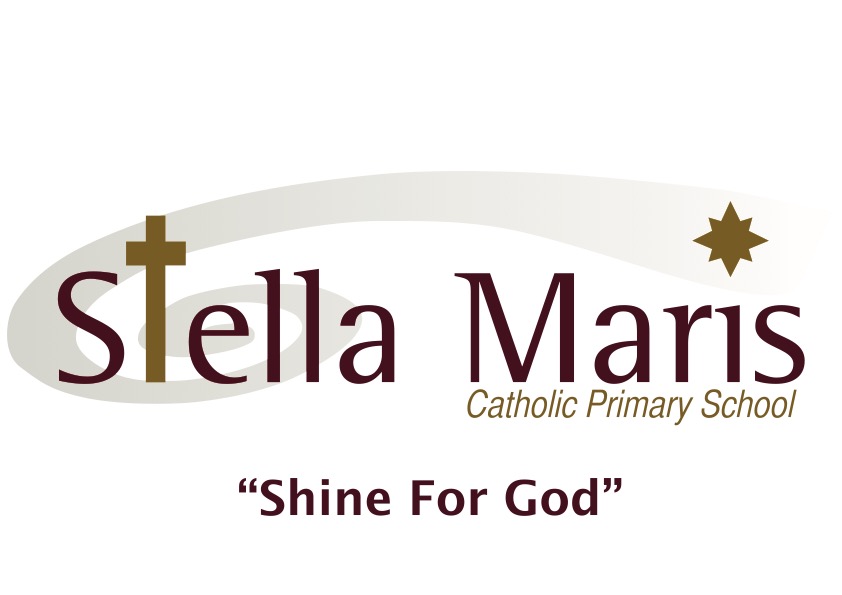 Stella Maris School School Board of trustees’ election.Nominations are invited for the election of 5 parent representatives to the board of trustees.A nomination form and a notice calling for nominations will be posted to all eligible voters.You can nominate another person to stand as a candidate, or you can nominate yourself. Both parts of the form must be signed. Additional nomination forms can be obtained from the school office. Nominations close at noon on 3rd May 2019 and may be accompanied by a signed candidate statement and photograph.  The voting roll is open for inspection at the school and can be viewed during normal school hours. There will also be a list of candidates’ names, as they come to hand, for inspection at the school. Voting closes at noon on 17th May 2019.      Signed Helen Mackereth  Returning Officer.